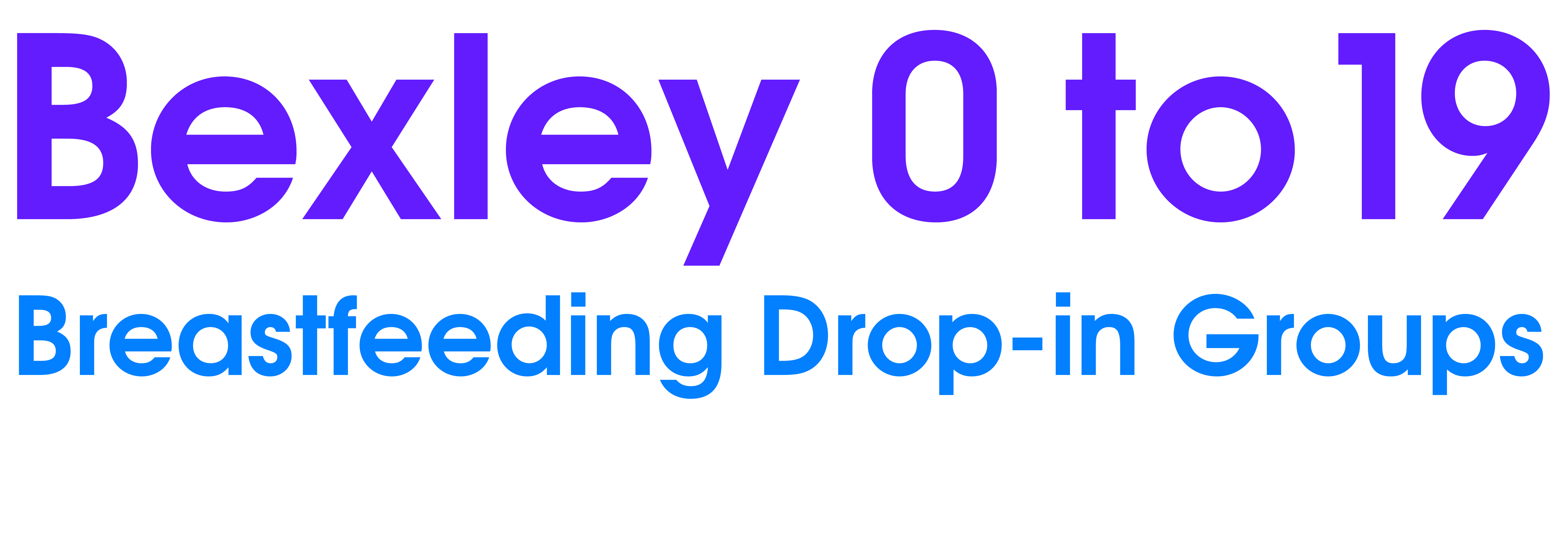 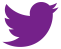 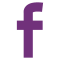 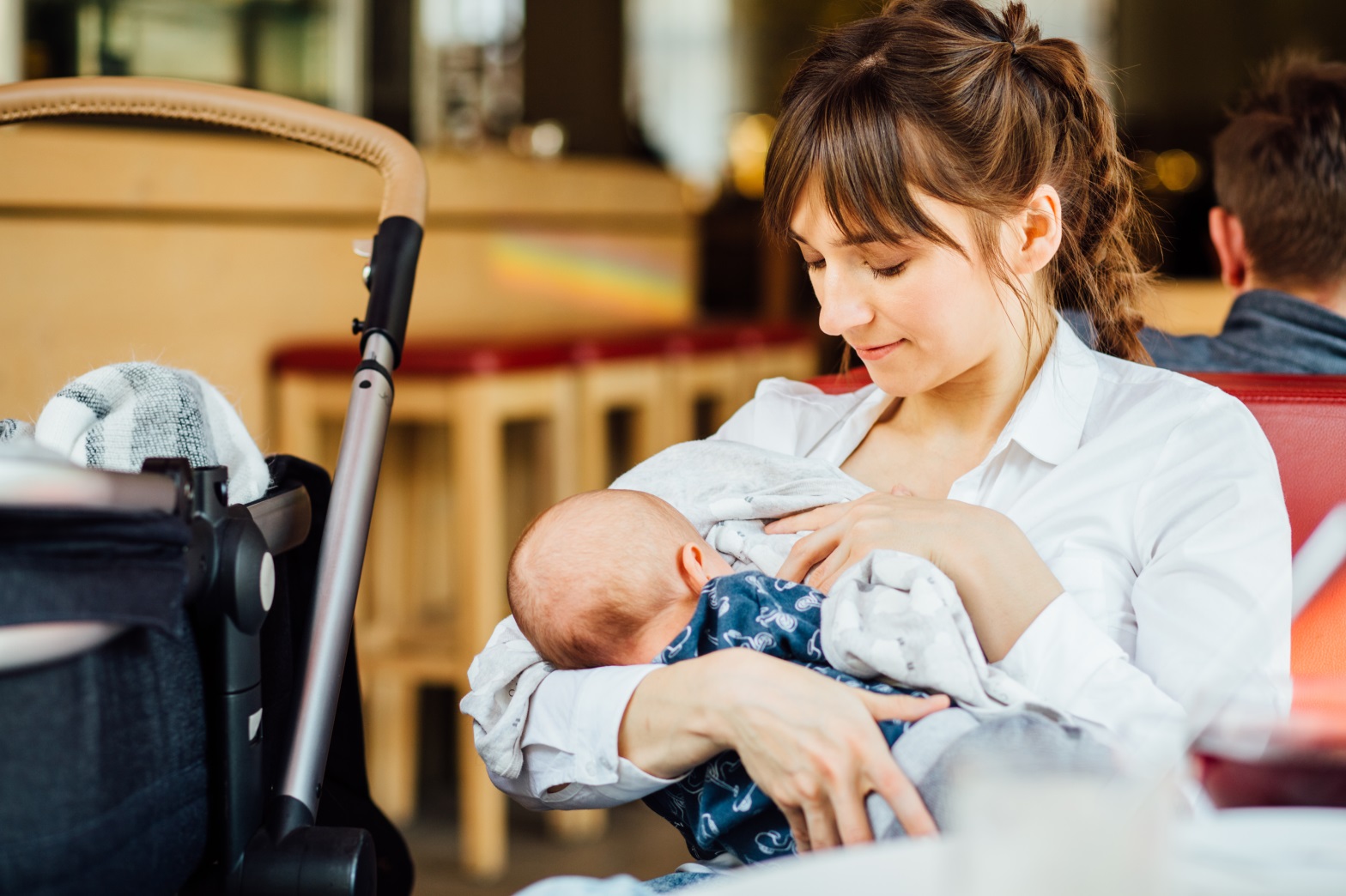 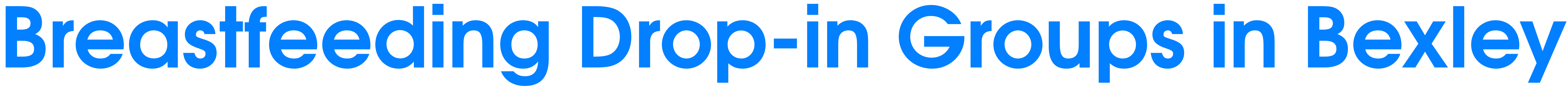 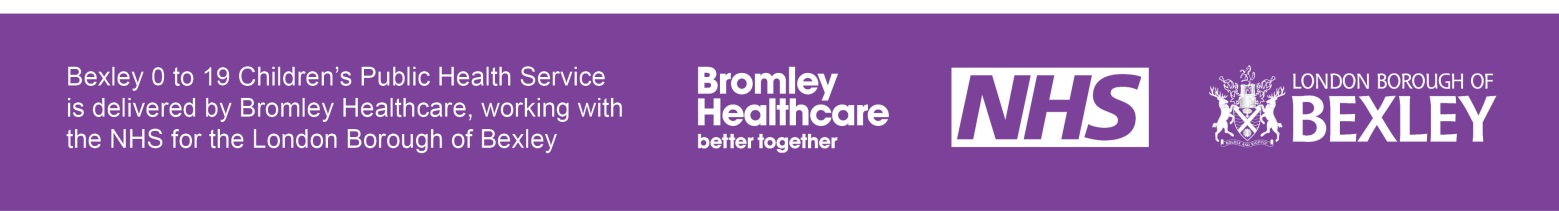 MondayMondayMondayDanson Children’s CentreBrampton Rd, Bexleyheath, DA7 4EZ12:00-14:000208 303 6052WednesdayWednesdayWednesdaySidcup Baby CafeNorth Cray Neighbourhood Centre1 Davis Way, Sidcup, DA14 5JR*Term time only*Please note during school holidays the group will be held at Danson Children’s Centre, Brampton Road, Bexleyheath, DA7 4EZ. 13:30-15:150208 308 388107738 117009ThursdayThursdayThursdayErith Baby GroupWest Street Children’s centre174 Chandlers Drive, Erith, DA8 1LW10:00-11:300203 045 5480Local VolunteersLocal VolunteersLocal VolunteersHelene Hamiliton0208 850 68640208 850 6864Aishah Safdar07854 12044307854 120443Judianne Sherrel01322 22407201322 224072Free telephone and online baby feeding support and informationFree telephone and online baby feeding support and informationFree telephone and online baby feeding support and informationVoluntary OrganisationsVoluntary OrganisationsVoluntary OrganisationsNational Childbirth Trust (NCT)08:00-24:000300 330 0700La Leche League (LLL)24 hours0345 120 2918Breastfeeding Network (BfN)09:30-21:300300 100 0210Association of Breastfeeding Mothers (ABM)09:30-21:300300 330 5453National Breastfeeding Helpline09:30-21:300300 100 0212Breast Pump AgentsBreast Pump AgentsBreast Pump AgentsAlison Davis0208 300 49700208 300 4970Trish Molinari0208 300 26060208 300 2606